Priority Questions discussed at YAB Meeting 20th February 2018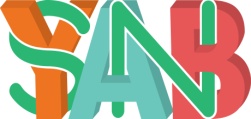 What priorities would you like to see in the 2018 / 2019 for South Norfolk?Why have you identified these? What makes them a priority?What do you think YAB could do about them?Body Image (eating disorders, diet pills, steroids, social media, bullying)Noticed young people online taking diet pills, local to South NorfolkPresentations – facts, awareness raising, photoshop, diet pills, myth busting. Workshops for young people from young people.Teenage Pregnancy- how can young people know how to cope with a teen pregnancyStruggles to get Morning After Pill.How to find out how to cope with discovering you are pregnant. You’re WelcomeDrugs and alcohol – peer pressure, stress, triggersYoung people noticed more people using substances and smokingResearch what is happening in SN regarding drugsFollow up YP Ambassadors idea.Gangs / drugsIncrease in amount of drugsYoung Ambassadors in schoolsPoster campaignsMental healthMental health statistics increasing, nothing has changed, not enough support (college)Young Ambassadors in schoolsPoster campaignsAnti-social behaviour (disrespect)Police are concerned. Gangs of young people can scare the elderly. Perception is important – need to find out exactly what ASB is taking place and by who, against who?Young Ambassadors in schoolsPoster campaignsSmokingEncourage others to take part in drugs / smoking which could lead to poor mental health Young Ambassadors in schoolsPoster campaignsHomelessness – not having a permanent home. It’s not just sleeping rough, it can be sofa surfing.16 – 17 homelessness on the riseMisconceptions about it. Information about process of coming to council. What young people want from the service. Go into schools and talk about it. Domestic Abuse / relationshipsIncreasing reporting, but not increasing prevention workGetting right message out Mental HealthJust got up and running, good to continue it